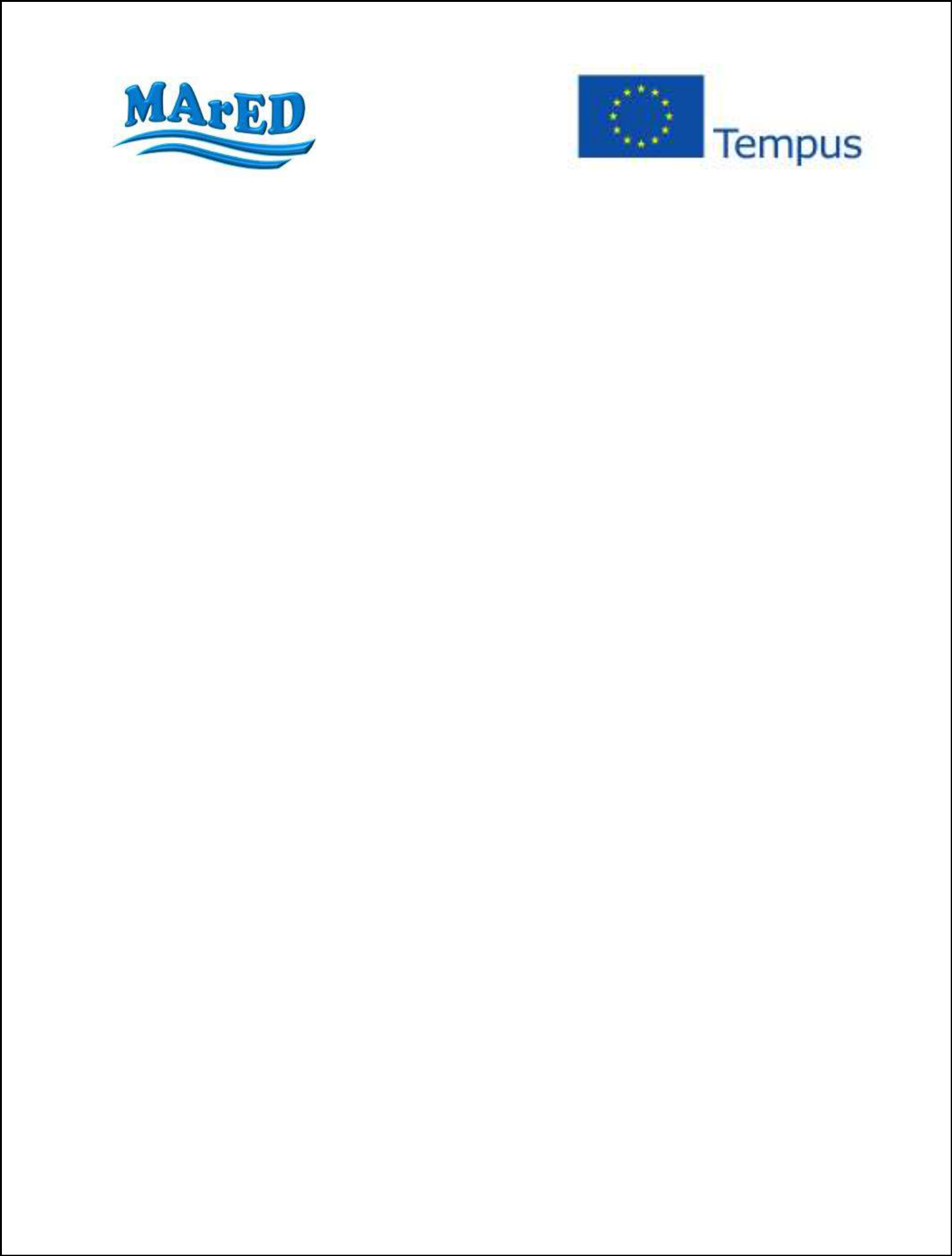 Modernizacija i harmonizacija obrazovanja pomoraca u 
Crnoj Gori i Albaniji – MArED Radni sastanak 8   Dnevni red12 april 2016, Fakultet za pomorstvo Kotor09:30 – 10:00Registracija učesnika10:00 – 10:15Pozdravna riječ i uvodni govori 10:15 – 11:30Zahtjev za akreditaciju kurseva po IMO modelima11:30 – 12:00Pauza12:00 – 13:00Širenje informacija o projektu (Informativni sastanci i predlozi učesnika)13:00 – 14:00Pauza za ručak14:00 – 15:00Diskusija o unutrašnjem i vanjskom nadzoru kontrole kvaliteta 15:00 – 16:00Održivost kroz primjenu na tržištu rada u pomorskoj industriji 16:00 – 17:00Upravljačka & finansijska pitanja